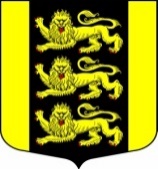 МЕСТНАЯ АДМИНИСТРАЦИЯ ВНУТРИГОРОДСКОГОМУНИЦИПАЛЬНОГО ОБРАЗОВАНИЯ САНКТ-ПЕТЕРБУРГА МУНИЦИПАЛЬНЫЙ ОКРУГ ГОРЕЛОВОул. Красносельское шоссе, 46, Санкт-Петербург, 198323, тел./факс: (812) 746-25-65, E-mail: ma@mogorelovo.ru ОКПО 79749184 ОГРН 1067847079882 ИНН/КПП 780311102/780701001ПОСТАНОВЛЕНИЕ 01.02.2016  №  06	                                                 г. Санкт-Петербург                             Об отмене постановления от 14.03.2014 №18  В связи с вступлением в силу Закона Санкт-Петербурга от 25.12.2015 №871-170 «О внесении изменений в Закон Санкт-Петербурга «Об организации местного самоуправления в Санкт-Петербурге», внесения изменения в перечень вопросов местного значения, установленных статьей 10 Закона Санкт-Петербурга от 23.09.2009 №420-79 «Об организации местного самоуправления в Санкт-Петербурге», путем исключения п.п. 17 п.1 «выдача религиозным группа подтверждений существования на территории муниципального образования»ПОСТАНОВЛЯЮ:Отменить Постановление от 14.03.2014 №18 «Об утверждении административного регламента Местной Администрации внутригородского муниципального образования Санкт-Петербурга муниципальный округ Горелово по предоставлению муниципальной услуги по выдаче религиозным группам подтверждений существования на территории внутригородского муниципального образования Санкт-Петербурга муниципальный округ Горелово».Настоящее постановление вступает в силу с момента его официального опубликования.Направить настоящее Постановление в Правительство Санкт-Петербурга для включения в регистр муниципальных нормативных правовых актов.Контроль за выполнением настоящего постановления оставляю за собой.Глава Местной Администрации                                                                   МО Горелово                                                                               Д.А. Иванов